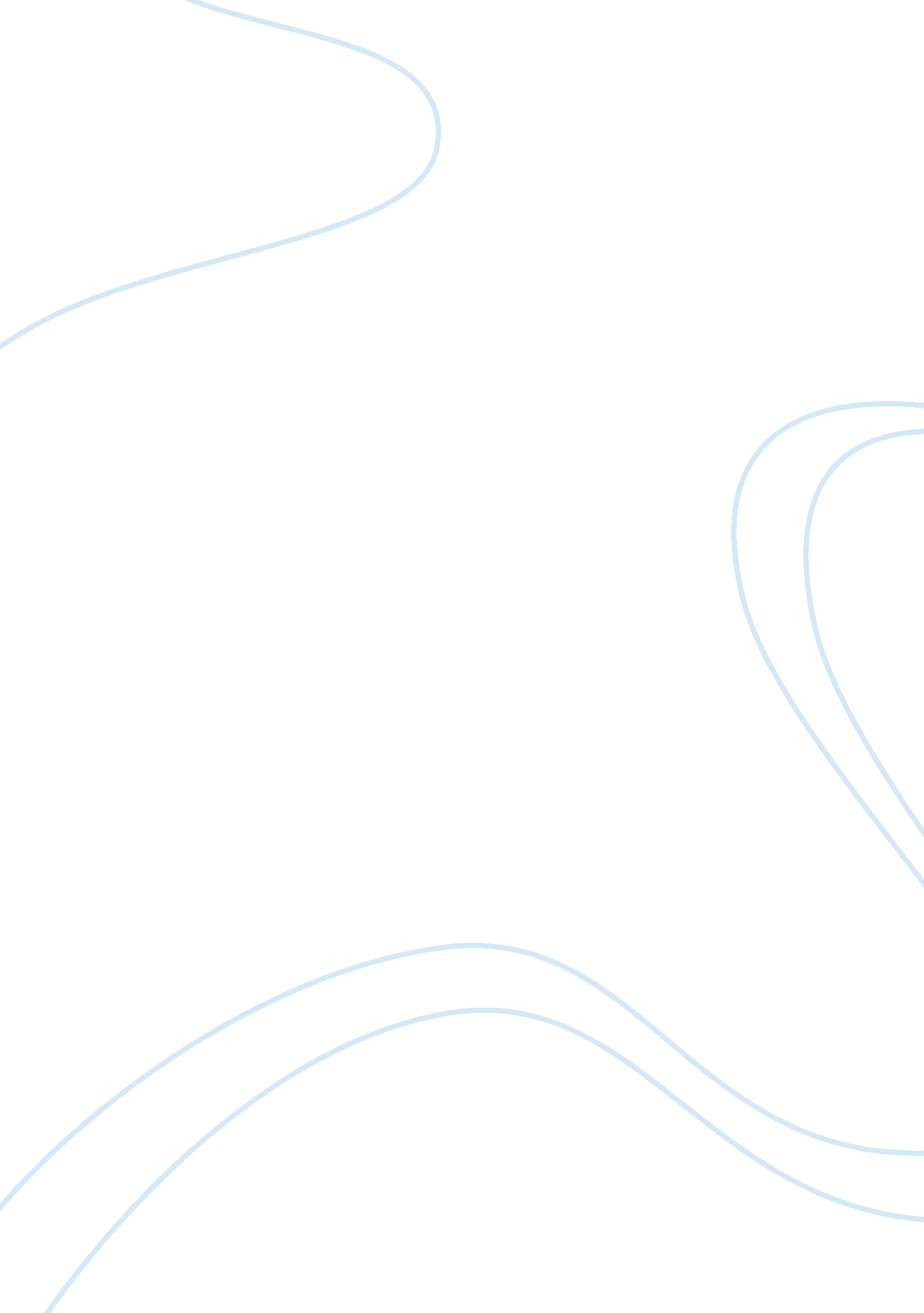 Criminal justice scenerioLaw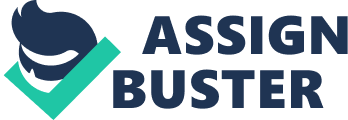 Rule Governing the Denial or Grant of Parole Factors to Consider when Denying or Granting Parole In order to deserve a grant of parole, the parole department must conduct an investigation that discloses whether the applicant will live and conduct themselves as law-abiding and respectable person. In addition, the parole authority must prove that the person, upon being released, will be compatible with the society and his or her own welfare. In this case, the individual will be denied parole if the parole authority concludes that he or she will be incompatible with the personal or societal welfare, Carson, Bain, (2008). 
To carry out the investigation, the parole board must consider the vocational education, work assignment or training, institutional records, therapy and performance during temporary release programs. In addition, the board will conduct an investigation with the victims, if any, of the incidence that lead to the imprisonment of the applicant, Dawes, (2014). 
Does John Qualify for Parole Grant 
In my opinion, John White qualifies for consideration of parole grant. According to the case study, he has already acquired a considerable level of education as compared to the pre-imprisonment period. In this case, he will be more productive to the society than before. In addition, his brother has offered to give him a job and hence John White will be able to cope with his dairy need. 
Parole Agreement for John White 
I John White do hereby surrender expatriation to the united state of America and agree to faithfully abide by all laws, by-laws, regulations and federal and state governments policies. I hereby submit that I am a corrected person and I will be able to be absorbed by the society to join other persons in the nation building. In addition, I will not engage myself in any unlawful endeavors nor associate myself with persons likely to ruin my morals. I entirely understand the consequences involved should I, in any conduct, breach the abovementioned conditions. 
REFERENCES 
Carson, D., & Bain, A. (2008). Professional risk and working with people decision-making in health, social care and criminal justice. London: Jessica Kingsley. 
Top of Form 
Bottom of Form 
Dawes, R. (2014). House of cards. S. l.: Free Press. 
Top of Form 
Bottom of Form 
Waldron, R. (2009). The criminal justice system: An introduction (5th ed.). Tulsa, Okla.: K&M. 